ECO-ACTION FOR THE WEEKFebruary 26, 2021 – Actions for Our Own Dear Planet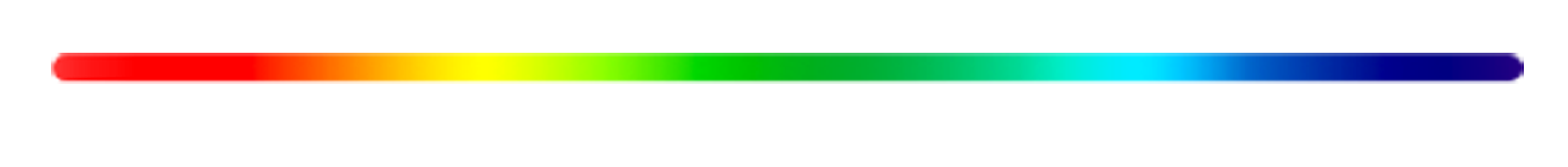 Factory farmed meat and poultry cause more climate change than all forms of transportation combined!! They are one of the top three causes of soil depletion, global warming, desertification, and water pollution! Again: Changing food habits is one of the hardest changes to make — but makes an important difference. Thanks to those who already reduce their consumption of these animal products! Lent is a great time to begin.Read either https://www.dw.com/en/meat-atlas-its-time-to-rethink-what-we-eat/a-56145352  or Here they are  (13 reasons to avoid food from factory farms) or watch Cowspiracy: The Sustainability SecretAsk http://www.ecosia.org for vegetarian recipesTry the ever-increasing varieties of plant-based meat and poultry substitutesAsk your state and/or federal legislator(s) to provide jobs for displaced meat producersQ: What about eggs and their containers? A. Good question! So many ways to grow egg-laying hens, and so many ways to package the eggs! Definitely avoid factory-farmed eggs and plastic/styrofoam containers. Learn about better options: https://aldf.org/article/egg-labeling-regulations-guide